Phlebotomy for Health Care Providers AHS 141 Summer2015*Subject to Change*PLEASE NOTE: Should change become necessary, the instructor reserves the right to adjust the requirements, pace, or scheduling of this course. Any change will be announced in class before it becomes effective.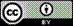 AHS 141 Course Schedule by BOOST Consortium, Central Carolina Technical College is licensed under the Creative Commons Attribution 4.0 International License. To view a copy of this license, visit Creative Commons 4.0 LicenseChapterDateLectureLab/ Clinical1 & 2Week 1May 18-24Required  textbook  reading: Chapter 1: Phlebotomy Practice and Quality Assessments BasicsLecture Topics and Activities:Review SyllabusCourse OverviewMembers of the Healthcare Team and Phlebotomy Duties ServicesProfessional Competencies/CertificationsProfessional Appearance and Personal HealthCommunication StrategiesQuality AssessmentGroup Activity and Discussion:View supplemental resources on D2LLab-12:45pm-5:20pm:Simulation Technician-Practice to MasteryIntroduction to the Phlebotomy LabLab GuidelinesGroup ActivitiesRequired textbook reading:Chapter 2: Ethical, Legal, and Regulatory IssuesLecture Topics and Activities:Ethics and Law as Healthcare ProvidersBasic Legal IssuesMedical recordsHIPAAClinical Laboratory Improvement Amendments( CLIA)Group Activity and Discussion: View supplemental resources on D2L (HIPAA)Test 13, 4, & 5Week 2 May 25- 31Required textbook reading:Chapter 3: Basic Medical Terminology, the Human Body, and the Cardiovascular SystemLecture Topics and Activities:Medical TerminologyThe Human BodyCardiovascular SystemHemostasis and CoagulationRequired textbook reading:Chapter 4: Safety and  Infection ControlLecture Topics and Activities:Personal Safety and Infection ControlChain of InfectionStandard PrecautionsPatient SafetyRequired textbook reading:Chapter 5: Documentation, Specimen Handling, and Transportation:Lecture Topics and Activities:Documentation BasicsLaboratory Test and LabelsSpecimen Labels and Blood Collection ListsSpecimen Handling and TransportSpecimen Delivery MethodsSpecimen StorageSample RejectionGroup Activity and Class Discussion: View supplemental resources on D2LLab-12:45pm-5:20pmReview and Practice Phlebotomy Skills:Procedure 4-1: Hand washingProcedure 4-2: Donning and Removing GlovesProcedure 4-3: Gowning, Masking and GlovingProcedure 4-4: Removal of isolation gown, mask and glovesProcedure 4-5: Disposal of contaminated itemsPeer to Peer Phlebotomy Practice SkillsMay 25NO Classes- Memorial DayTest 26, 7, & 8Week 3June 8-14Required textbook reading:Chapter 6: Blood Collection EquipmentLecture Topics and Activities:Introduction to Blood Collection EquipmentVenipuncture EquipmentRequired  textbook  reading:Chapter 7: Pre-examination/Pre-analytical ComplicationsLecture Topics and Activities:Pre-analytical VariablesTest Request and Identification ComplicationsSpecimen ComplicationsRequired  textbook  reading: Chapter 8: Venipuncture Procedures Lecture Topics and Activities:Blood Collection ProcessStandard precautionsVenipuncture proceduresView Venipuncture video on D2L Group Activity and Class DiscussionsLab-12:45pm-5:20pm Practice Phlebotomy Skills:Procedure 8-3: Use of the TourniquetProcedure 8-4 Cleansing the puncture siteProcedure 8-5: Performing a venipunctureProcedure 8-6: Syringe MethodProcedure 8-7:Leaving the PatientPeer to Peer Phlebotomy Practice SkillsTest 39 & 10Week 4June 8-14Required textbook reading:Chapter 9-Capillary Blood SpecimensLecture Topics and Activities:Capillary Blood SpecimensProper Location for skin puncture procedureDepth of incisionBlood smearView Supplemental Learning Resources on D2LGroup Activities and Class Discussions:Lab- 12:45 pm - 5:20 pm Practice Phlebotomy Skills:Procedure 9-1: Basic Skin Puncture for Capillary Blood CollectionProcedures 10-1: Heelstick ProcedurePreparation for Clinical RotationPeer to Peer PhlebotomyPractice Skills11Week 5June 15-21Required textbook reading: Chapter 11: Special Collections Lecture Topics and Activities:Blood culture collectionPoint- of- care testingQuality assuranceGlucose Testing/Glucose Tolerance TestsCannulas and FistulasArterial blood gasesUrine specimensTherapeuticAdditional Supplemental Resources on D2LGroup Activity and Class DiscussionsLab- 12:45 pm -5:20 pm Practice Phlebotomy Skills:Procedure 11-1: Site preparation for Blood CulturesProcedure 11-2: Safety SyringesProcedure 11-3: Safety Butterfly AssemblyProcedure 11-4: Evacuated Tube SystemProcedure 11-5: After Blood Collection By the previous MethodProcedure 11-6: Obtaining Blood Specimens for Glucose TestingPeer to Peer Phlebotomy Skills PracticePreparation for ClinicalRotationTest 4June 22-26Clinical BeginsAssigned Clinical SiteJune 29-July 3Summer Break- No classesJuly 6-10Clinical RotationAssigned Clinical SiteJuly 13-17Clinical RotationAssigned Clinical SiteJuly 20-24Clinical RotationAssigned Clinical SiteJuly 27-30Final ExamJuly 28, 2015 (Tuesday)This workforce solution was funded by a grant awarded by the U.S. Department of Labor's Employment and Training Administration.  The product was created by the grantee and does not necessarily reflect the official position of the U.S. Department of Labor.  The U.S. Department of Labor makes no guarantees, warranties, or assurances of any kind, express or implied, with respect to such information, including any information on linked sites, and including, but not limited to, accuracy of the information or its completeness, timeliness, usefulness, adequacy, continued availability or ownership.